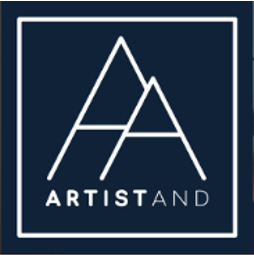 Cancellation AgreementArtistAnd1st – 3rd July 2022Henley HallHost Name: China JordanCompany: ArtistAndEmail: china@artistand.co.ukAddress: 3 Edgington Road, London, SW165BSGeneral ArtistAnd is committed to providing exceptional services that follow a predetermined plan. You have chosen to participate in the 3 day/ 2 night art & meditation retreat on the 1st-3rd July. The total amount equals £445/575 + £15 Booking Fee.Unfortunately, when a customer cancels without giving enough notice, deposits and reservations made might be lost. For this reason, ArtistAnd has implemented cancellation and refund policies for both parties.ArtistAnd endeavours to make the event Payment & DepositsYour registration is complete when we have received your deposit of £150 We do not reserve yours spot without payment which should be completed as soon as possible. A confirmation of your payment and booking will be sent to you via email.Your remaining balance of £295 if sharing/£425 for single occupancy, will be due up to 4 weeks prior to the event (3/06/2022)Cancellation RequestCancellation requests may be submitted via an email to china@artistand.co.uk. Please see Section V for more information.Refund Policy If the client would like to cancel, they will be entitled to a full refund, minus £50 administration fee if the room can be filled. In the event that the room cannot be filled, the refund will be no refundable.ArtistAnd will endeavour to try to ensure all rooms are filled.In the event of cancellation by the host, the client will be entitled to a full refund.In the event of cancellation by the retreat venue, the client will be entitled to a full refund.Any persons that are absent to the event will not be refunded.Covid policy In the event of government guidelines restricting the country and requiring the event to be cancelled or postponed, the client shall receive a full refund or the option to transfer their place to another date.In the event of the client contracting the virus prior to the workshops and written proof, the client will be entitled to a refund, minus the deposit. Please see II.iii for amounts.If the client has taken sick for any other illness, the client will not be entitled to a refund of any kind unless at the discretion of the host.We thank you in advance for your compliance.ChinaArtistAnd 